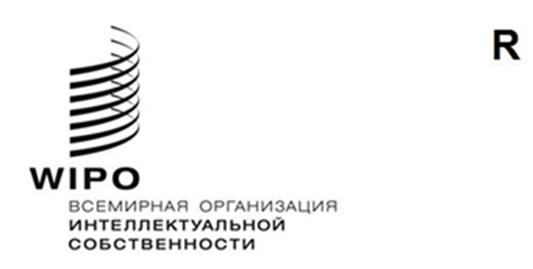 A/65/inf/1 REV.оригинал:  английскийдата:  5 июля 2024 годаАссамблеи государств – членов ВОИСШестьдесят пятая серия заседаний
Женева, 9–17 июля 2024 годаобщая информацияМеморандум Секретариата1.	Настоящий документ касается сессий 22 Ассамблей и других органов государств – членов ВОИС, а также Союзов, административные функции для которых выполняет ВОИС, которые проведут свои очередные и внеочередные сессии с 9 по 17 июля 2024 года, а именно: 	(1)	Генеральной Ассамблеи ВОИС, пятьдесят седьмая (31-я внеочередная) сессия;	(2)	Конференции ВОИС, сорок пятая (19-я внеочередная) сессия;	(3)	Координационного комитета ВОИС, восемьдесят третья (55-я очередная) сессия;	(4)	Ассамблеи Парижского союза, шестидесятая (34-я внеочередная) сессия;	(5)	Исполнительного комитета Парижского союза, шестьдесят четвертая 
(60-я очередная) сессия;	(6)	Ассамблеи Бернского союза, пятьдесят четвертая (28-я внеочередная) сессия;	(7)	Исполнительного комитета Бернского союза, семидесятая (55-я очередная) сессия;	(8)	Ассамблеи Мадридского союза, пятьдесят восьмая (33-я внеочередная) сессия;	(9)	Ассамблеи Гаагского союза, сорок четвертая (20-я внеочередная) сессия;	(10)	Ассамблеи Ниццкого союза, сорок четвертая (18-я внеочередная) сессия;	(11)	Ассамблеи Лиссабонского союза, сорок первая (16-я внеочередная) сессия;	(12)	Ассамблеи Локарнского союза, сорок четвертая (19-я внеочередная) сессия;	(13)	Ассамблеи Союза МПК [Международная патентная классификация], сорок пятая (21-я внеочередная) сессия;	(14)	Ассамблеи Союза PCT [Договор о патентной кооперации], пятьдесят шестая 
(32-я внеочередная) сессия;	(15)	Ассамблеи Будапештского союза, сорок первая (19-я внеочередная) сессия;	(16)	Ассамблеи Венского союза, тридцать седьмая (17-я внеочередная) сессия;	(17)	Ассамблеи ДАП [Договор ВОИС по авторскому праву], двадцать четвертая 
(13-я внеочередная) сессия;	(18)	Ассамблеи ДИФ [Договор ВОИС по исполнениям и фонограммам], двадцать четвертая (13-я внеочередная) сессия;	(19)	Ассамблеи PLT [Договор о патентном праве], двадцать третья 
(13-я внеочередная) сессия;	(20)	Ассамблеи Сингапурского договора [Сингапурский договор о законах по товарным знакам], семнадцатая (9-я внеочередная) сессия;	(21)	Ассамблеи Марракешского договора [Марракешский договор об облегчении доступа слепых и лиц с нарушениями зрения или иными ограниченными способностями воспринимать печатную информацию к опубликованным произведениям], девятая очередная сессия;	(22)	Ассамблеи ПДАИ [Пекинский договор по аудиовизуальным исполнениям], пятая очередная сессия.Члены2.	Ниже перечислены члены каждой из 22 Ассамблей и других органов государств-членов:	(1)	Генеральная Ассамблея ВОИС:  Афганистан, Албания, Алжир, Андорра, Ангола, Антигуа и Барбуда, Аргентина, Армения, Австралия, Австрия, Азербайджан, Багамские Острова, Бахрейн, Бангладеш, Барбадос, Беларусь, Бельгия, Белиз, Бенин, Бутан, Боливия (Многонациональное Государство), Босния и Герцеговина, Ботсвана, Бразилия, Бруней-Даруссалам, Болгария, Буркина-Фасо, Бурунди, Камбоджа, Камерун, Канада, Кабо-Верде, Центральноафриканская Республика, Чад, Чили, Китай, Колумбия, 
Коморские Острова, Конго, Острова Кука, Коста-Рика, Кот-д´Ивуар, Хорватия, Куба, Кипр, Чешская Республика, Корейская Народно-Демократическая Республика, Демократическая Республика Конго, Дания, Джибути, Доминика, Доминиканская Республика, Эквадор, Египет, Сальвадор, Экваториальная Гвинея, Эстония, Эсватини, Фиджи, Финляндия, Франция, Габон, Гамбия, Грузия, Германия, Гана, Греция, Гренада, Гватемала, Гвинея, Гвинея-Бисау, Гайана, Гаити, Святой Престол, Гондурас, Венгрия, Исландия, Индия, Индонезия, Иран (Исламская Республика), Ирак, Ирландия, Израиль, Италия, Ямайка, Япония, Иордания, Казахстан, Кения, Кирибати, Кувейт, Кыргызстан, Лаосская Народно-Демократическая Республика, Латвия, Ливан, Лесото, Либерия, Ливия, Лихтенштейн, Литва, Люксембург, Мадагаскар, Малави, Малайзия, Мали, Мальта, Мавритания, Маврикий, Мексика, Монако, Монголия, Черногория, Марокко, Мозамбик, Намибия, Науру, Непал, Нидерланды (Королевство), Новая Зеландия, Никарагуа, Нигер, Нигерия, Ниуэ, Северная Македония, Норвегия, Оман, Пакистан, Панама, 
Папуа-Новая Гвинея, Парагвай, Перу, Филиппины, Польша, Португалия, Катар, Республика Корея, Республика Молдова, Румыния, Российская Федерация, Руанда, Сент-Китс и Невис, Сент-Люсия, Сент-Винсент и Гренадины, Самоа, Сан-Марино, Сан-Томе и Принсипи, Саудовская Аравия, Сенегал, Сербия, Сейшельские Острова, Сьерра-Леоне, Сингапур, Словакия, Словения, Соломоновы Острова, Южная Африка, Испания, Шри-Ланка, Судан, Суринам, Швеция, Швейцария, Сирийская Арабская Республика, Таджикистан, Таиланд, Того, Тонга, Тринидад и Тобаго, Тунис, Турция, Туркменистан, Тувалу, Уганда, Украина, Объединенные Арабские Эмираты, Соединенное Королевство, Объединенная Республика Танзания, Соединенные Штаты Америки, Уругвай, Узбекистан, Вануату, Венесуэла (Боливарианская Республика), Вьетнам, Йемен, Замбия, Зимбабве (186).	(2)	Конференция ВОИС:  Помимо перечисленных выше государств – членов Генеральной Ассамблеи ВОИС:  Эритрея, Эфиопия, Мальдивские Острова, Маршалловы Острова, Мьянма, Сомали, Тимор-Лешти (186 + 7 = 193).	(3)	Координационный комитет ВОИС:  Алжир, Аргентина, Австралия, Австрия, Бангладеш, Бельгия, Бразилия, Камерун, Канада, 
Центральноафриканская Республика, Чили, Китай, Колумбия, Куба, 
Чешская Республика, Корейская Народно-Демократическая Республика, Дания, Эквадор, Египет, Сальвадор, Эфиопия (ad hoc), Фиджи, Финляндия, Франция, Габон, Германия, Гана, Гватемала, Венгрия, Исландия, Индия, Индонезия, Иран (Исламская Республика), Ирландия, Италия, Ямайка, Япония, Иордания, Кения, Кыргызстан, Литва, Люксембург, Малави, Малайзия, Мексика, Марокко, Намибия, Нидерланды (Королевство), Новая Зеландия, Нигер, Нигерия, Норвегия, Пакистан, Панама, Парагвай, Перу, Португалия, Республика Корея, Румыния, Российская Федерация, Сенегал, Сербия, Сингапур, Словения, Южная Африка, Испания, Шри-Ланка, Швеция, Швейцария (ex officio), Таджикистан, Тринидад и Тобаго, Тунис, Турция, Уганда, Объединенные Арабские Эмираты, Соединенное Королевство, Объединенная Республика Танзания, Соединенные Штаты Америки, Узбекистан, Венесуэла (Боливарианская Республика), Вьетнам, Йемен, Зимбабве (83).	(4)	Ассамблея Парижского союза:  Афганистан, Албания, Алжир, Андорра, Ангола, Антигуа и Барбуда, Аргентина, Армения, Австралия, Австрия, Азербайджан, Багамские Острова, Бахрейн, Бангладеш, Барбадос, Беларусь, Бельгия, Белиз, Бенин, Бутан, Боливия (Многонациональное Государство), Босния и Герцеговина, Ботсвана, Бразилия, Бруней-Даруссалам, Болгария, 
Буркина-Фасо, Бурунди, Кабо-Верде, Камбоджа, Камерун, Канада, Центральноафриканская Республика, Чад, Чили, Китай, Колумбия, 
Коморские Острова, Конго, Коста-Рика, Кот-д´Ивуар, Хорватия, Куба, Кипр, Чешская Республика, Корейская Народно-Демократическая Республика, Демократическая Республика Конго, Дания, Джибути, Доминика, Эквадор, Египет, Сальвадор, Экваториальная Гвинея, Эстония, Эсватини, Фиджи 
(с 19 января 2024 года), Финляндия, Франция, Габон, Гамбия, Грузия, Германия, Гана, Греция, Гренада, Гватемала, Гвинея, Гвинея-Бисау, Гайана, Гаити, Святой Престол, Гондурас, Венгрия, Исландия, Индия, Индонезия, 
Иран (Исламская Республика), Ирак, Ирландия, Израиль, Италия, Ямайка, Япония, Иордания, Казахстан, Кения, Кирибати, Кувейт, Кыргызстан, 
Лаосская Народно-Демократическая Республика, Латвия, Ливан, Лесото, Либерия, Ливия, Лихтенштейн, Литва, Люксембург, Мадагаскар, Малави, Малайзия, Мали, Мальта, Мавритания, Маврикий, Мексика, Монако, Монголия, Черногория, Марокко, Мозамбик, Намибия, Непал, Нидерланды (Королевство), Новая Зеландия, Никарагуа, Нигер, Северная Македония, Норвегия, Оман, Пакистан, Панама, Папуа-Новая Гвинея, Парагвай, Перу, Филиппины, Польша, Португалия, Катар, Республика Корея, Республика Молдова, Румыния, Российская Федерация, Руанда, Сент-Китс и Невис, Сент-Люсия, Сент-Винсент и Гренадины, Самоа, Сан-Марино, Сан-Томе и Принсипи, Саудовская Аравия, Сенегал, Сербия, Сейшельские Острова, Сьерра-Леоне, Сингапур, Словакия, Словения, Южная Африка, Испания, Шри-Ланка, Судан, Суринам, Швеция, Швейцария, Сирийская Арабская Республика, Таджикистан, Таиланд, Того, Тонга, Тринидад и Тобаго, Тунис, Турция, Туркменистан, Уганда, Украина, Объединенные Арабские Эмираты, Соединенное Королевство, 
Объединенная Республика Танзания, Соединенные Штаты Америки, Уругвай, Узбекистан, Венесуэла (Боливарианская Республика), Вьетнам, Йемен, Замбия, Зимбабве (178).	(5)	Исполнительный комитет Парижского союза:  Аргентина, Бразилия, Центральноафриканская Республика, Чили, Китай, Колумбия, Куба, 
Чешская Республика, Финляндия, Габон, Гана, Венгрия, Исландия, Иран (Исламская Республика), Ирландия, Италия, Япония, Иордания, Кения, Кыргызстан, Малайзия, Мексика, Марокко, Нигер, Норвегия, Пакистан, Перу, Республика Корея, Румыния, Российская Федерация, Сингапур, Южная Африка, Испания, Швеция, Швейцария (ex officio), Тринидад и Тобаго, Тунис, Объединенные Арабские Эмираты, Объединенная Республика Танзания, Соединенные Штаты Америки, Венесуэла (Боливарианская Республика), Зимбабве (42).	(6)	Ассамблея Бернского союза:  Афганистан, Албания, Алжир, Андорра, Антигуа и Барбуда, Аргентина, Армения, Австралия, Австрия, Азербайджан, 
Багамские Острова, Бахрейн, Бангладеш, Барбадос, Беларусь, Бельгия, Белиз, Бенин, Бутан, Боливия (Многонациональное Государство), Босния и Герцеговина, Ботсвана, Бразилия, Бруней-Даруссалам, Болгария, 
Буркина-Фасо, Бурунди, Кабо-Верде, Камбоджа, Камерун, Канада, Центральноафриканская Республика, Чад, Чили, Китай, Колумбия, 
Коморские Острова, Конго, Острова Кука, Коста-Рика, Кот-д´Ивуар, Хорватия, Куба, Кипр, Чешская Республика, Корейская Народно-Демократическая Республика, Демократическая Республика Конго, Дания, Джибути, Доминика, Доминиканская Республика, Эквадор, Египет, Сальвадор, Экваториальная Гвинея, Эстония, Эсватини, Фиджи, Финляндия, Франция, Габон, Гамбия, Грузия, Германия, Гана, Греция, Гренада, Гватемала, Гвинея, Гвинея-Бисау, Гайана, Гаити, Святой Престол, Гондурас, Венгрия, Исландия, Индия, Индонезия, Ирландия, Израиль, Италия, Ямайка, Япония, Иордания, Казахстан, Кения, Кирибати, Кувейт, Кыргызстан, Лаосская Народно-Демократическая Республика, Латвия, Лесото, Либерия, Ливия, Лихтенштейн, Литва, Люксембург, Малави, Малайзия, Мали, Мальта, Мавритания, Маврикий, Мексика, Микронезия (Федеративные Штаты), Монако, Монголия, Черногория, Марокко, Мозамбик, Намибия, Науру, Непал, Нидерланды (Королевство), Новая Зеландия, Никарагуа, Нигер, Нигерия, Ниуэ, Северная Македония, Норвегия, Оман, Пакистан, Панама, Парагвай, Перу, Филиппины, Польша, Португалия, Катар, Республика Корея, Республика Молдова, Румыния, Российская Федерация, Руанда, Сент-Китс и Невис, Сент-Люсия, Сент-Винсент и Гренадины, Самоа, Сан-Марино, Сан-Томе и Принсипи, Саудовская Аравия, Сенегал, Сербия, Сингапур, Словакия, Словения, Соломоновы Острова, Южная Африка, Испания, Шри-Ланка, Судан, Суринам, Швеция, Швейцария, Сирийская Арабская Республика, Таджикистан, Таиланд, Того, Тонга, Тринидад и Тобаго, Тунис, Турция, Туркменистан, Тувалу, Уганда, Украина, Объединенные Арабские Эмираты, Соединенное Королевство, 
Объединенная Республика Танзания, Соединенные Штаты Америки, Уругвай, Узбекистан, Вануату, Венесуэла (Боливарианская Республика), Вьетнам, Йемен, Замбия, Зимбабве (179).	(7)	Исполнительный комитет Бернского союза:  Алжир, Австралия, Австрия, Бангладеш, Бельгия, Камерун, Канада, Корейская Народно-Демократическая Республика, Дания, Эквадор, Египет, Сальвадор, Фиджи, Франция, Германия, Гватемала, Индия, Индонезия, Ямайка, Литва, Люксембург, Малави, Намибия, Нидерланды (Королевство), Новая Зеландия, Нигерия, Панама, Парагвай, Португалия, Сенегал, Сербия, Словения, Шри-Ланка, Швейцария (ex officio), Таджикистан, Турция, Уганда, Соединенное Королевство, Узбекистан, Вьетнам, Йемен (41).	(8)	Ассамблея Мадридского союза:  Афганистан, Африканская организация интеллектуальной собственности (АОИС), Албания, Алжир, Антигуа и Барбуда, Армения, Австралия, Австрия, Азербайджан, Бахрейн, Беларусь, Бельгия, Белиз, Бутан, Босния и Герцеговина, Ботсвана, Бразилия, Бруней-Даруссалам, Болгария, Кабо-Верде, Камбоджа, Канада, Чили, Китай, Колумбия, Хорватия, Куба, Кипр, Чешская Республика, Корейская Народно-Демократическая Республика, Дания, Египет, Эстония, Европейский союз, Эсватини, Финляндия, Франция, Гамбия, Грузия, Германия, Гана, Греция, Венгрия, Исландия, Индия, Индонезия, Иран (Исламская Республика), Ирландия, Израиль, Италия, Ямайка, Япония, Казахстан, Кения, Кыргызстан, Лаосская Народно-Демократическая Республика, Латвия, Лесото, Либерия, Лихтенштейн, Литва, Люксембург, Мадагаскар, Малави, Малайзия, Маврикий, Мексика, Монако, Монголия, Черногория, Марокко, Мозамбик, Намибия, Нидерланды (Королевство), Новая Зеландия, Северная Македония, Норвегия, Оман, Пакистан, Филиппины, Польша, Португалия, Катар (с 3 августа 2024 года) Республика Корея, Республика Молдова, Румыния, Российская Федерация, Руанда, Самоа, Сан-Марино, Сан-Томе и Принсипи, Сербия, Сьерра-Леоне, Сингапур, Словакия, Словения, Испания, Судан, Швеция, Швейцария, Сирийская Арабская Республика, Таджикистан, Таиланд, Тринидад и Тобаго, Тунис, Турция, Туркменистан, Украина, Объединенные Арабские Эмираты, Соединенное Королевство, Соединенные Штаты Америки, Узбекистан, Вьетнам, Замбия, Зимбабве (115).	(9)	Ассамблея Гаагского союза:  Африканская организация интеллектуальной собственности (АОИС), Албания, Армения, Азербайджан, Беларусь, Бельгия, Белиз, Бенин, Босния и Герцеговина, Ботсвана, Бразилия, Бруней-Даруссалам, Болгария, Камбоджа, Канада, Китай, Кот-д´Ивуар, Хорватия, Корейская Народно-Демократическая Республика, Дания, Египет, Эстония, 
Европейский союз, Финляндия, Франция, Габон, Грузия, Германия, Гана, Греция, Венгрия, Исландия, Израиль, Италия, Ямайка, Япония, Кыргызстан, Латвия, Лихтенштейн, Литва, Люксембург, Мали, Маврикий, Мексика, Монако, Монголия, Черногория, Марокко, Намибия, Нидерланды (Королевство), Нигер, Северная Македония, Норвегия, Оман, Польша, Республика Корея, Республика Молдова, Румыния, Российская Федерация, Руанда, Самоа, 
Сан-Марино, Сан-Томе и Принсипи, Сенегал, Сербия, Сингапур, Словения, Испания, Суринам, Швейцария, Сирийская Арабская Республика, Таджикистан, Тунис, Турция, Туркменистан, Украина, 
Соединенное Королевство, Соединенные Штаты Америки, Вьетнам (79).	(10)	Ассамблея Ниццкого союза:  Албания, Алжир, Антигуа и Барбуда, Аргентина, Армения, Австралия, Австрия, Азербайджан, Бахрейн, Барбадос, Беларусь, Бельгия, Бенин, Босния и Герцеговина, Болгария, Канада, Китай, Хорватия, Куба, Чешская Республика, Корейская Народно-Демократическая Республика, Дания, Доминика, Египет, Эстония, Финляндия, Франция, Грузия, Германия, Греция, Гвинея, Венгрия, Исландия, Индия, Индонезия, 
Иран (Исламская Республика), Ирландия, Израиль, Италия, Ямайка, Япония, Иордания, Казахстан, Кыргызстан, Латвия, Лихтенштейн, Литва, Люксембург, Малави, Малайзия, Мексика, Монако, Монголия, Черногория, Марокко, Мозамбик, Нидерланды (Королевство), Новая Зеландия, Северная Македония, Норвегия, Парагвай, Перу, Польша, Португалия, Республика Корея, Республика Молдова, Румыния, Российская Федерация, Сент-Китс и Невис, Сент-Люсия, Саудовская Аравия, Сербия, Сингапур, Словакия, Словения, Испания, Суринам, Швеция, Швейцария, Сирийская Арабская Республика, Таджикистан, Тринидад и Тобаго, Турция, Туркменистан, Украина, Объединенные Арабские Эмираты, Соединенное Королевство, 
Объединенная Республика Танзания, Соединенные Штаты Америки, Уругвай, Узбекистан (91).	(11)	Ассамблея Лиссабонского союза:  Африканская организация интеллектуальной собственности (АОИС), Албания, Алжир, Босния и Герцеговина, Болгария, Буркина-Фасо, Кабо-Верде, Камбоджа, Конго, 
Коста-Рика, Кот-д´Ивуар, Куба, Чешская Республика, Корейская Народно-Демократическая Республика, Джибути, Доминиканская Республика, Европейский союз, Франция, Габон, Грузия, Гана, Венгрия, Иран (Исламская Республика), Израиль, Италия, Лаосская Народно-Демократическая Республика, Мексика, Черногория, Никарагуа, Северная Македония, Оман, Перу, Португалия, Республика Молдова, Российская Федерация, Самоа, Сан-Томе и Принсипи, Сенегал, Сербия, Словакия, Швейцария, Того, Тунис (43).	(12)	Ассамблея Локарнского союза:  Албания, Аргентина, Армения, Австрия, Азербайджан, Беларусь, Бельгия, Босния и Герцеговина, Болгария, Китай, Хорватия, Куба, Чешская Республика, Корейская Народно-Демократическая Республика, Дания, Эстония, Финляндия, Франция, Германия, Греция, Гвинея, Венгрия, Исландия, Индия, Иран (Исламская Республика), Ирландия, Италия, Япония, Казахстан, Кыргызстан, Латвия, Малави, Мексика, Монголия, Черногория, Марокко, Нидерланды (Королевство), Северная Македония, Норвегия, Парагвай, Перу, Польша, Республика Корея, Республика Молдова, Румыния, Российская Федерация, Саудовская Аравия, Сербия, Сингапур, Словакия, Словения, Испания, Швеция, Швейцария, Таджикистан, Тринидад и Тобаго, Турция, Туркменистан, Украина, Соединенное Королевство, Уругвай, Узбекистан (62).	(13)	Ассамблея Союза МПК:  Албания, Аргентина, Армения, Австралия, Австрия, Азербайджан, Беларусь, Бельгия, Босния и Герцеговина, Бразилия, Болгария, Канада, Китай, Хорватия, Куба, Чешская Республика, 
Корейская Народно-Демократическая Республика, Дания, Египет, Эстония, Финляндия, Франция, Германия, Греция, Гвинея, Ирландия, Израиль, Италия, Япония, Казахстан, Кыргызстан, Люксембург, Малави, Мексика, Монако, Монголия, Черногория, Нидерланды (Королевство), Северная Македония, Норвегия, Перу, Польша, Португалия, Республика Корея, Республика Молдова, Румыния, Российская Федерация, Саудовская Аравия, Сербия, Словакия, Словения, Испания, Суринам, Швеция, Швейцария, Таджикистан, Тринидад и Тобаго, Турция, Туркменистан, Украина, Объединенные Арабские Эмираты, Соединенное Королевство, Соединенные Штаты Америки, Уругвай, Узбекистан (65).	(14)	Ассамблея Союза PCT:  Албания, Алжир, Ангола, Антигуа и Барбуда, Армения, Австралия, Австрия, Азербайджан, Бахрейн, Барбадос, Беларусь, Бельгия, Белиз, Бенин, Босния и Герцеговина, Ботсвана, Бразилия, Бруней-Даруссалам, Болгария, Буркина-Фасо, Кабо-Верде, Камбоджа, Камерун, Канада, Центральноафриканская Республика, Чад, Чили, Китай, Колумбия, 
Коморские Острова, Конго, Коста-Рика, Кот-д´Ивуар, Хорватия, Куба, Кипр, Чешская Республика, Корейская Народно-Демократическая Республика, Дания, Джибути, Доминика, Доминиканская Республика, Эквадор, Египет, Сальвадор, Экваториальная Гвинея, Эстония, Эсватини, Финляндия, Франция, Габон, Гамбия, Грузия, Германия, Гана, Греция, Гренада, Гватемала, Гвинея, Гвинея-Бисау, Гондурас, Венгрия, Исландия, Индия, Индонезия, Иран (Исламская Республика), Ирак, Ирландия, Израиль, Италия, Ямайка, Япония, Иордания, Казахстан, Кения, Кувейт, Кыргызстан, Лаосская Народно-Демократическая Республика, Латвия, Лесото, Либерия, Ливия, Лихтенштейн, Литва, Люксембург, Мадагаскар, Малави, Малайзия, Мали, Мальта, Мавритания, Маврикий, Мексика, Монако, Монголия, Черногория, Марокко, Мозамбик, Намибия, Нидерланды (Королевство), Новая Зеландия, Никарагуа, Нигер, Нигерия, Северная Македония, Норвегия, Оман, Панама, Папуа-Новая Гвинея, Перу, Филиппины, Польша, Португалия, Катар, Республика Корея, Республика Молдова, Румыния, Российская Федерация, Руанда, Сент-Китс и Невис, Сент-Люсия, Сент-Винсент и Гренадины, Самоа, Сан-Марино, 
Сан-Томе и Принсипи, Саудовская Аравия, Сенегал, Сербия, 
Сейшельские Острова, Сьерра-Леоне, Сингапур, Словакия, Словения, Южная Африка, Испания, Шри-Ланка, Судан, Швеция, Швейцария, Сирийская Арабская Республика, Таджикистан, Таиланд, Того, Тринидад и Тобаго, Тунис, Турция, Туркменистан, Уганда, Украина, Объединенные Арабские Эмираты, Соединенное Королевство, Объединенная Республика Танзания, Соединенные Штаты Америки, Узбекистан, Вьетнам, Замбия, Зимбабве (157).	(15)	Ассамблея Будапештского союза:  Албания, Антигуа и Барбуда, Армения, Австралия, Австрия, Азербайджан, Бахрейн, Беларусь, Бельгия, Босния и Герцеговина, Бруней-Даруссалам, Болгария, Канада, Чили, Китай, Колумбия, Коста-Рика, Хорватия, Куба, Чешская Республика, Корейская Народно-Демократическая Республика, Дания, Доминиканская Республика, Сальвадор, Эстония, Финляндия, Франция, Грузия, Германия, Греция, Гватемала, Гондурас, Венгрия, Исландия, Индия, Индонезия, Ирландия, Израиль, Италия, Япония, Иордания, Казахстан, Кыргызстан, Латвия, Лихтенштейн, Литва, Люксембург, Малайзия, Мексика, Монако, Черногория, Марокко, Нидерланды (Королевство), Новая Зеландия, Никарагуа, Северная Македония, Норвегия, Оман, Панама, Парагвай, Перу, Филиппины, Польша, Португалия, Катар, Республика Корея, Республика Молдова, Румыния, Российская Федерация, Руанда, Саудовская Аравия, Сербия, Сингапур, Словакия, Словения, Южная Африка, Испания, Швеция, Швейцария, Таджикистан, Тринидад и Тобаго, Тунис, Турция, Украина, Объединенные Арабские Эмираты, Соединенное Королевство, Соединенные Штаты Америки, Узбекистан, Вьетнам (89).	(16)	Ассамблея Венского союза:  Албания, Армения, Австрия, Босния и Герцеговина, Болгария, Хорватия, Куба, Франция, Гвинея, Индия, Ямайка, Иордания, Кыргызстан, Люксембург, Малайзия, Мексика, Черногория, Мозамбик, Нидерланды (Королевство), Северная Македония, Парагвай, Перу (с 18 июля 2024 года), Польша, Республика Корея, Республика Молдова, Румыния, Сент-Люсия, Саудовская Аравия, Сербия, Словения, Швеция, Тринидад и Тобаго, Тунис, Турция, Туркменистан, Украина, 
Соединенное Королевство, Уругвай (38).	(17)	Ассамблея ДАП:  Афганистан, Албания, Алжир, Аргентина, Армения, Австралия, Австрия, Азербайджан, Бахрейн, Барбадос, Беларусь, Бельгия, Белиз, Бенин, Босния и Герцеговина, Ботсвана, Бруней-Даруссалам, Болгария, Буркина-Фасо, Бурунди, Кабо-Верде, Канада, Чили, Китай, Колумбия, Коморские Острова, Острова Кука, Коста-Рика, Хорватия, Кипр, 
Чешская Республика, Корейская Народно-Демократическая Республика, Дания, Доминиканская Республика, Эквадор, Сальвадор, Эстония, Европейский союз, Финляндия, Франция, Габон, Грузия, Гана, Германия, Греция, Гватемала, Гвинея, Гондурас, Венгрия, Индия, Индонезия, Ирландия, Италия, Ямайка, Япония, Иордания, Казахстан, Кирибати, Кыргызстан, Латвия, Лихтенштейн, Литва, Люксембург, Мадагаскар, Малайзия, Мали, Мальта, Мексика, Монголия, Черногория, Марокко, Науру, Нидерланды (Королевство), Новая Зеландия, Никарагуа, Нигерия, Северная Македония, Оман, Панама, Парагвай, Перу, Филиппины, Польша, Португалия, Катар, Республика Корея, Республика Молдова, Румыния, Российская Федерация, Сент-Люсия, Сент-Винсент и Гренадины, Сан-Марино, Сан-Томе и Принсипи, Сенегал, Сербия, Сингапур, Словакия, Словения, Испания, Швеция, Швейцария, Таджикистан, Таиланд, Того, Тринидад и Тобаго, Тунис, Турция, Уганда, Украина, Объединенные Арабские Эмираты, Соединенное Королевство, Соединенные Штаты Америки, Уругвай, Узбекистан, Вануату, Вьетнам (116).	(18)	Ассамблея ДИФ:  Афганистан, Албания, Алжир, Аргентина, Армения, Австралия, Австрия, Азербайджан, Бахрейн, Барбадос, Беларусь, Бельгия, Белиз, Бенин, Босния и Герцеговина, Ботсвана, Бруней-Даруссалам, Болгария, Буркина-Фасо, Кабо-Верде, Канада, Чили, Китай, Колумбия, 
Коморские Острова, Острова Кука, Коста-Рика, Хорватия, Кипр, Чешская Республика, Дания, Доминиканская Республика, Эквадор, Сальвадор, Эстония, Европейский союз, Финляндия, Франция, Габон, Грузия, Германия, Гана, Греция, Гватемала, Гвинея, Гондурас, Венгрия, Индия, Индонезия, Ирландия, Италия, Ямайка, Япония, Иордания, Казахстан, Кирибати, Кыргызстан, Латвия, Лихтенштейн, Литва, Люксембург, Мадагаскар, Малайзия, Мали, Мальта, Мексика, Монголия, Черногория, Марокко, Нидерланды (Королевство), 
Новая Зеландия, Никарагуа, Нигерия, Северная Македония, Оман, Панама, Парагвай, Перу, Филиппины, Польша, Португалия, Катар, Республика Корея, Республика Молдова, Румыния, Российская Федерация, Сент-Люсия, 
Сент-Винсент и Гренадины, Сан-Марино, Сан-Томе и Принсипи, Сенегал, Сербия, Сингапур, Словакия, Словения, Испания, Швеция, Швейцария, Таджикистан, Того, Тринидад и Тобаго, Тунис, Турция, Уганда, Украина, Объединенные Арабские Эмираты, Соединенное Королевство, 
Соединенные Штаты Америки, Уругвай, Узбекистан, Вануату, Вьетнам (112).	(19)	Ассамблея PLT:  Албания, Антигуа и Барбуда, Армения, Австралия, Бахрейн, Беларусь, Босния и Герцеговина, Канада, Хорватия, Корейская Народно-Демократическая Республика, Дания, Эстония, Финляндия, Франция, Венгрия, Ирландия, Япония, Казахстан, Кыргызстан, Латвия, Либерия, Лихтенштейн, Литва, Черногория, Нидерланды (Королевство), Нигерия, Северная Македония, Оман, Республика Молдова, Румыния, Российская Федерация, Саудовская Аравия, Сербия, Словакия, Словения, Испания, Швеция, Швейцария, Туркменистан, Украина, Соединенное Королевство, 
Соединенные Штаты Америки, Узбекистан (43).	(20)	Ассамблея Сингапурского договора:  Афганистан, Африканская организация интеллектуальной собственности (АОИС), Армения, Австралия, Беларусь, Бельгия, Организация Бенилюкс по интеллектуальной собственности (BOIP), Бенин, Болгария, Канада, Хорватия, Корейская Народно-Демократическая Республика, Дания, Эстония, Финляндия, Франция, Германия, Исландия, Ирак, Ирландия, Италия, Япония, Казахстан, Кыргызстан, Латвия, Лихтенштейн, Литва, Люксембург, Мали, Монголия, Черногория, Марокко, Нидерланды (Королевство), Новая Зеландия, Северная Македония, Норвегия, Перу, Польша, Республика Корея, Республика Молдова, Румыния, Российская Федерация, Сербия, Сингапур, Словакия, Испания, Швеция, Швейцария, Таджикистан, Тринидад и Тобаго, Украина, Соединенное Королевство, Соединенные Штаты Америки, Уругвай (54).	(21)	Ассамблея Марракешского договора:  Афганистан, Аргентина, Армения, Австралия, Азербайджан, Бангладеш, Барбадос, Беларусь, Белиз, 
Боливия (Многонациональное Государство), Босния и Герцеговина, Ботсвана, Бразилия, Буркина-Фасо, Кабо-Верде, Камерун, Канада, Центральноафриканская Республика, Чили, Китай, Коморские Острова, Острова Кука, Коста-Рика, Кот-д´Ивуар, Корейская Народно-Демократическая Республика, Доминиканская Республика, Эквадор, Сальвадор, Эфиопия, Европейский союз, Гана, Гватемала, Гондурас, Исландия, Индия, Индонезия, Ирак (с 23 июля 2024 года), Израиль, Ямайка (с 28 августа 2024 года), Япония, Иордания, Кения, Кирибати, Кыргызстан, Лесото, Либерия, Лихтенштейн, Малави, Малайзия, Мали, Маршалловы Острова, Маврикий, Мексика, Монголия, Черногория, Марокко, Новая Зеландия, Никарагуа, Нигерия, Норвегия, Пакистан, Панама, Парагвай, Перу, Филиппины, Катар, 
Республика Корея, Республика Молдова, Российская Федерация, Руанда, Сент-Люсия, Сент-Винсент и Гренадины, Сан-Марино, Сан-Томе и Принсипи, Саудовская Аравия, Сербия, Сингапур, Швейцария, Шри-Ланка, Таджикистан, Таиланд, Тринидад и Тобаго, Тунис, Туркменистан, Уганда, Украина, Объединенные Арабские Эмираты, Объединенная Республика Танзания, Соединенное Королевство, Соединенные Штаты Америки, Уругвай, Узбекистан, Вануату, Венесуэла (Боливарианская Республика), Вьетнам, Зимбабве (96).	(22)	Ассамблея Пекинского договора:  Алжир, Армения, Белиз, Ботсвана, 
Буркина-Фасо, Камбоджа, Центральноафриканская Республика, Чили, Китай, Коморские Острова, Острова Кука, Коста-Рика, Корейская Народно-Демократическая Республика, Доминиканская Республика, Эквадор, Сальвадор, Габон, Индонезия, Япония, Кения, Кирибати, Лихтенштейн, Мали, Маршалловы Острова, Мексика, Марокко, Нигерия, Панама, Перу, Филиппины, Катар, Республика Корея, Республика Молдова, Российская Федерация, 
Сент-Винсент и Гренадины, Самоа, Сан-Томе и Принсипи, Словакия, Швейцария, Сирийская Арабская Республика, Того, Тринидад и Тобаго, Тунис, Уганда, Объединенные Арабские Эмираты, Вануату, Зимбабве (47).Наблюдатели3.	Любое государство, которое не является членом ни одной из Ассамблей или других органов, указанных в подпунктах 1 и 3–22 пункта 1 выше, но является участником Конференции ВОИС, может быть представлено наблюдателем в рамках этих Ассамблей и других органов.  Аналогичным образом любое государство, которое не является членом ни одной из Ассамблей или других органов, указанных в пункте 1 выше, но является членом Организации Объединенных Наций или любого из ее специализированных учреждений, может быть представлено наблюдателем в рамках этих Ассамблей и других органов.4.	Ниже перечислены другие наблюдатели, представители которых приглашены к участию во всех 22 Ассамблеях и других органах, указанных в пункте 1 вышеError! Bookmark not defined.:	(i)	Палестина;	(ii)	Организации системы Организации Объединенных Наций:  Организация Объединенных Наций (ООН), Продовольственная и сельскохозяйственная организация Объединенных Наций (ФАО), Международное агентство по атомной энергии (МАГАТЭ), Международный банк реконструкции и развития (МБРР), Международная организация гражданской авиации (ИКАО), Международная ассоциация развития (МАР), Международная финансовая корпорация (МФК), Международный фонд сельскохозяйственного развития (МФСР), Международная организация труда (МОТ), Международная морская организация (ИМО), Международный валютный фонд (МВФ), Международный союз электросвязи (МСЭ), Организация Объединенных Наций по вопросам образования, науки и культуры (ЮНЕСКО), Организация Объединенных Наций по промышленному развитию (ЮНИДО), Всемирный почтовый союз (ВПС), Всемирная организация здравоохранения (ВОЗ), Всемирная метеорологическая организация (ВМО) (17);	(iii)	Организации интеллектуальной собственности:  Африканская организация интеллектуальной собственности (АОИС), Африканская региональная организация интеллектуальной собственности (АРОИС), Радиовещательный союз арабских государств (РСАГ), Ведомство Бенилюкса по интеллектуальной собственности (BOIP), Евразийская патентная организация (ЕАПО), Европейская патентная организация (ЕПО), Международный союз по охране новых сортов растений (УПОВ), Межгосударственный совет по вопросам охраны промышленной собственности (МГСОПС), Северный патентный институт (NPI), Патентное ведомство Совета по сотрудничеству арабских государств Персидского залива (Патентное ведомство ССАГПЗ), Вишеградский патентный институт (11);	(iv)	Другие межправительственные организации:  Африканский региональный центр технологий (ARCT), Группа государств Африки, Карибского бассейна и Тихого океана (Группа АКТ), Африканский союз (АС), Организация Лиги арабских государств по вопросам образования, культуры и науки (ALECSO), Арабская организация по промышленному развитию и горному делу (AIDMO), Азиатско-Африканский консультативный комитет по правовым вопросам (AALCC), Ассоциация стран Юго-Восточной Азии (АСЕАН), Карибское сообщество (КАРИКОМ), Секретариат Центральной Америки по экономической интеграции (SIECA), Единая платформа языковых ресурсов и технической инфраструктуры в качестве Европейского консорциума по исследовательской инфраструктуре (CLARIN ERIC), Фонд содружества по техническому сотрудничеству (CFTC), Содружество независимых государств (СНГ), Содружество по распространению знаний (COL), Секретариат Содружества, Экономическое и валютное сообщество стран Центральной Африки (CEMAC), Сообщество португалоязычных стран (CPLP), Конференция латиноамериканских органов по информатике (CALAI), Совет Европы (CE), Экономическое сообщество стран Больших озер (CEPGL), Европейская аудиовизуальная обсерватория, Европейская комиссия (ЕК), Европейская ассоциация свободной торговли (ЕАСТ), Евразийская экономическая комиссия (ЕАЭК), Европейская организация публичного права (EPLO), Федерация арабских научно-исследовательских советов (FASRC), Генеральный секретариат Андского сообщества, Гаагская конференция по международному частному праву (HCCH), Международная организация уголовной полиции (ИНТЕРПОЛ), Международная иберийская лаборатория нанотехнологий (INL), Международный институт по унификации частного права (UNIDROIT), Международный совет по оливковому маслу (IOOC), Международное бюро по виноделию и винам (IWO), Исламская организация по вопросам образования, науки и культуры (ISESCO), Международная организация ИТЭР по термоядерной энергии для совместной реализации проекта ИТЭР (Организация ИТЭР), Латиноамериканская экономическая система (SELA), Латиноамериканская ассоциация по интеграции (LAIA), Лига арабских государств (ЛАГ), Сеть технической информации Латинской Америки (RITLA), Региональный центр по развитию книжного дела в Латинской Америке и Карибском бассейне (CERLALC), Генеральный секретариат иберо-американских стран (SEGIB), Международная организация «Франкофония» (OIF), Организация американских государств (OAГ), Организация восточнокарибских государств (OECS), Организация исламского сотрудничества (ОИС), Центр по проблемам Юга (SC), Сообщество развития с Юга Африки (SADC), Западноафриканский экономический и валютный союз (WAEMU), Всемирная торговая организация (ВТО) (48);	(v)	все неправительственные организации, имеющие статус наблюдателя при ВОИС и Союзах, административные функции для которых выполняет ВОИС, и перечисленные в приложении.Документы5.	Документы, подготовленные к сессиям 22 органов, разделены на 23 категории:  22 категории адресованы, соответственно, 22 органам, а 23-я объединяет документы, представляющие интерес для двух или нескольких из указанных органов.  Последняя категория имеет условное обозначение «А/65».  Для остальных 22 категорий используются обозначения, содержащие аббревиатуру названия органа и арабские цифры, указывающие на порядковый номер сессии.  Ниже приводится перечень этих категорий:	WO/GA/57	для Генеральной Ассамблеи ВОИС;	WO/CF/45	для Конференции ВОИС;	WO/CC/83	для Координационного комитета ВОИС;	P/A/60	для Ассамблеи Парижского союза;	P/EC/64	для Исполнительного комитета Парижского союза;	B/A/54	для Ассамблеи Бернского союза;	B/EC/70	для Исполнительного комитета Бернского союза;	MM/A/58	для Ассамблеи Мадридского союза (товарные знаки);	H/A/44	для Ассамблеи Гаагского союза;	N/A/44	для Ассамблеи Ниццкого союза;	LI/A/41	для Ассамблеи Лиссабонского союза;	LO/A/44	для Ассамблеи Локарнского союза;	IPC/A/45	для Ассамблеи Союза Международной патентной классификации;	PCT/A/56	для Ассамблеи (Союза) Договора о патентной кооперации;	BP/A/41	для Ассамблеи Будапештского союза;	VA/A/37	для Ассамблеи Венского союза;	WCT/A/24	для Ассамблеи Договора ВОИС по авторскому праву;	WPPT/A/24	для Ассамблеи Договора ВОИС по исполнениям и фонограммам;	PLT/A/23	для Ассамблеи Договора о патентном праве;	STLT/A/17	для Ассамблеи Сингапурского договора о законах по товарным знакам;	MVT/A/9	для Ассамблеи Марракешского договора об облегчении доступа слепых и лиц с нарушениями зрения или иными ограниченными способностями воспринимать печатную информацию к опубликованным произведениям;	BTAP/A/5	для Ассамблеи Пекинского договора по аудиовизуальным исполнениям.Правила процедурыПравила, определяющие процедуру работы Ассамблей и других органов государств – членов ВОИС и Союзов, административные функции для которых выполняет ВОИС, установлены в договорах, учреждающих ВОИС и Союзы, «Общих правилах процедуры ВОИС» и «Специальных правилах процедуры», опубликованных на веб-сайте ВОИС по адресам https://www.wipo.int/policy/ru/rules_of_procedure.html и https://www.wipo.int/export/sites/www/treaties/ru/docs/pdf/special_rules.pdf соответственно.[Приложение следует]